(сочинения), историческими картами (история), пособиями по физике, химии и т. д. Седьмой «секрет» Выполняй как можно больше различных опубликованных тестовых заданий по этому предмету. Эти тренировки ознакомят тебя с конструкциями тестов. Тренируйся с секундомером в руках, засекай время выполнения тестов Восьмой «секрет» Чередуй занятия и отдых, скажем, 40 минут занятий, затем 10 минут - перерыв (см. памятку «Как отдыхать»).                                          Девятый «секрет» Накануне экзамена Оставь один день перед экзаменом на то, чтобы вновь повторить все планы ответов, еще раз остановиться на самых трудных вопросах. Многие считают: для того, чтобы полностью подготовиться к экзамену, не хватает всего одной, последней перед ним ночи. Это неправильно. Ты уже устал, и не надо себя переутомлять. Напротив, с вечера перестань готовиться, прими душ, соверши прогулку. Выспись как можно лучше, чтобы встать отдохнувшим, с ощущением своего здоровья, силы, «боевого» настроя. Десятый «секрет»Готовясь к экзаменам, никогда не думай о том, что не справишься с заданием, а напротив, мысленно рисуй себе картину успеха.Лучшая пища для умаШпинат содержит лютеин и другие антиоксиданты, защищающие клетки мозга и сосуды, снабжающие кровью мозг. Съев на завтрак яичницу или омлет со шпинатом, вы зарядите мозг необходимой энергией. Морковь облегчает заучивание, так как стимулирует внутримозговой обмен веществ. Тарелка тёртой моркови с растительным маслом будет отличным полдником. Капуста поможет избавиться от излишней нервозности, так как снижает активность щитовидной железы. Салат из капусты – отличное средство сконцентрироваться! Жирная морская рыба - источник полиненасыщенных жирных кислот, способствующих улучшению обменных процессов мозга, и йода, улучшающего ясность ума. Печень содержит витамины группы В, которые повышают энергичность организма, улучшают память и снижают нервное возбуждение. Ананас – любимый фрукт актёров и музыкантов. Благодаря высокому содержанию витамина С он оказывает большую помощь тем, кому нужно удерживать в памяти большой объём информации. В день достаточно выпить стакан сока. Чёрный виноград способствует выработке гормона, который улучшает память и стимулирует мозговую деятельность. Достаточно стакана сока или кисти сочных ягод в день, чтобы успешно решать сложные задачи. Черника и голубика содержит много антиоксидантов, а также веществ, активизирующих образование новых клеток серого вещества в отделе мозга, отвечающего за память. Лимон освежает мысли и помогает восприятию информации. Стакан лимонного сока в день просто необходим тем, кто занимается, например, изучением иностранных языков. Горький или чёрный шоколад стимулирует познавательную деятельность мозга. В период повышенной нервной нагрузки ежедневно стоит съедать кусочек весом в 50 г.Упражнения для снятия стресса(сесть по возможности удобно)Нахмурьте лоб, сильно напрягите лобные мышцы на 10 секунд расслабьте. Повторите упражнение, напрягая и расслабляя лобные мышцы несколько раз . Крепко зажмурьтесь, напрягите веки на 10 секунд, затем расслабьте. Повторите упражнение несколько раз. Наморщите нос на 10 секунд. Расслабьте. Повторите. Крепко сожмите губы. Расслабьте. Повторите. Руки лежат на коленьях. Сжать одну руку в кулак на 15 секунд расслабить. Проделайте тоже самое с другой рукой. Затем с двумя руками. Повторите упражнения по нескольку раз.    ЖЕЛАЮ УДАЧИ!Государственное  учреждение образования  «Гимназия г.Хойники»«Я хочу при помощи гимнастики всего тела сделать его более уравновешенным»                                                           Сократ«О ПСИХОЛОГИЧЕСКОЙ  ПОДГОТОВКЕ К ЭКЗАМЕНАМ и ЦТ»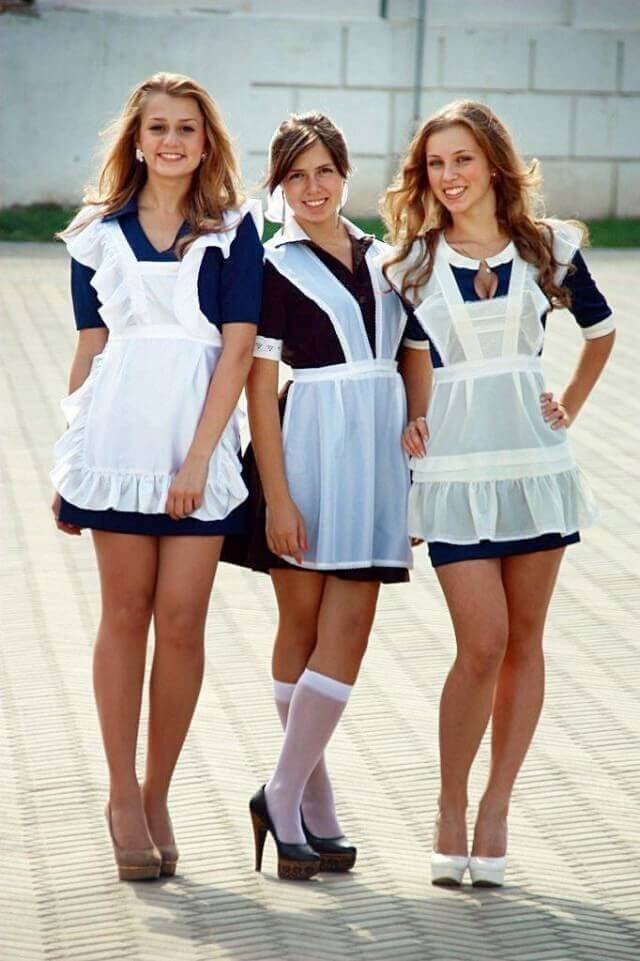 рекомендации для учащихсяДля  вас,  уважаемые учащиеся эта памятка, чтобы вы смогли воспользоваться некоторыми рекомендациями по сохранению психологического здоровья в условиях подготовки и успешного прохождения экзаменов и ЦТ.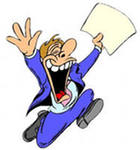 составитель педагог-психолог Тамара Григорьевна ПИНЧУКПАМЯТКА ДЛЯ ВЫПУСКНИКОВ    Не пожалей двух-трех минут на то, чтобы привести себя в состояние равновесия. Вспомни о ритмическом дыхании, аутогенной тренировке. Подыши, успокойся. Вот и хорошо!Будь внимателен! Соблюдай правила поведения на ЦТ! Сосредоточься! После заполнения бланка регистрации, постарайся сосредоточиться и забыть про окружающих. Для тебя должны существовать только текст заданий и часы, регламентирующие время выполнения теста. Торопись не спеша!Не бойся! Жесткие рамки времени не должны влиять на качество твоих ответов. Перед тем, как вписать ответ, перечитай вопрос дважды и убедись, что ты правильно понял, что от тебя требуется.Начни с легкого! Начни отвечать на те вопросы, в знании которых ты не сомневаешься, не останавливаясь на тех, которые могут вызвать долгие раздумья. Тогда ты успокоишься, голова начнет работать более ясно и четко, и ты войдешь в рабочий ритм. Ты как бы освободишься от нервозности, и вся твоя энергия йотом будет направлена на более трудные вопросы.Пропускай! Надо научиться пропускать трудные или непонятные задания. Помни: в тексте всегда найдутся такие вопросы, с которыми ты обязательно справишься. Просто глупо недобрать баллов только потому, что ты не дошел до «своих» заданий, а застрял на тех, которые вызывают у тебя затруднения.Читай задание до конца! Спешка не должна приводить к тому, что ты стараешься понять условия задания «по первым словам» и достраиваешь концовку в собственном воображении. Это верный способ совершить досадные ошибки в самых легких вопросах.Думай только о текущем задании! Когда ты видишь новое задание, забудь все, что было в предыдущем. Как правило, задания в тестах не связаны друг с другом, поэтому знания, которые ты применил в одном, как правило, не помогают, а только мешают сконцентрироваться и правильно решить новое задание. Этот совет даст тебе и другой бесценный психологический эффект: забудь о неудаче в прошлом задании (если оно оказалось тебе не по зубам). Думай только о том, что каждое новое задание — это шанс набрать баллы.Исключай! Многие задания можно быстрее решить, если не искать сразу правильный вариант ответа, а последовательно исключать те, которые явно не подходят. Метод исключения позволяет в итоге сконцентрировать внимание всего на одном-двух вариантах, а не на всех.Запланируй два круга! Рассчитай время так, чтобы за две трети всего отведенного времени пройтись по всем легким, доступным для тебя заданиям (первый круг), тогда ты успеешь набрать максимум баллов на тех заданиях, в ответах на которые ты уверен, а потом спокойно вернуться и подумать над трудными, которые тебе вначале пришлось пропустить (второй круг).Угадывай! Если ты не уверен в выборе ответа, но интуитивно можешь предпочесть какой-то ответ другим, то интуиции следует доверять! При этом выбирай такой вариант, который, на твой взгляд, имеет большую вероятность.Проверяй! Обязательно оставь время для проверки своей работы, хотя бы для того, чтобы успеть пробежать глазами ответы и заметить явные ошибки.Не огорчайся! Стремись выполнить все задания, но помни, что на практике это не всегда реально. Учитывай, что количество решенных тобой заданий вполне может оказаться достаточным для хорошей оценки.                  Несколько секретовподготовки к экзаменам и ЦТ Первый «секрет» Сначала подготовь место для занятий: убери со стола лишние вещи, удобно расположи нужные учебники, пособия, тетради, бумагу, карандаши и т. п. Порядок сопутствует успеху!    Второй «секрет» Составь план занятий. Для начала определи, какое время суток для тебя наиболее продуктивно для занятий, и в зависимости от этого максимально используй утренние или вечерние часы. Составляя план на каждый день, четко определи, что именно сегодня будет изучаться. Не вообще: «немного позанимаюсь», а какие именно разделы и темы тебе необходимо проработать.     План всему голова! Третий «секрет» Начни с самого трудного, с того раздела, который знаешь хуже всего. Но если тебе трудно «раскачаться», можно начать с того материала, который тебе больше всего интересен и приятен. Возможно, постепенно войдешь в рабочий ритм, и дело пойдет. Если не сумел что-то вспомнить, то на чистом листе бумаги запиши вопросы, которые ты задашь учителю на консультации. Не оставляй ни одного неясного места в своих знаниях!Четвертый «секрет» Полезно структурировать материал за счет составления планов, схем, причем желательно на бумаге. Подготовь свой ответ в виде тезисов и подбери к ним в качестве доказательства основные факты и цифры. Ответ должен быть кратким, содержательным и концентрированным! Делай шпаргалки! Правда, перед экзаменом не забудь оставить их дома. Пятый «секрет» Во время подготовки к экзаменам используй самый эффективный принцип «Учись обучая». Прокомментируй планы ответов на вопросы своим близким или друзьям. Шестой «секрет» Помимо повторения теории не забудь подготовить и практическую часть, чтобы свободно и умело показать навыки работы с текстами 